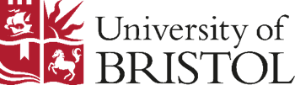 Request for observers to attend a vivaA request for observers to attend a viva should normally be included on the Appointment of Research Degree Examiners (ARDE) form. If the request for observers emerges after the appointment of examiners, a request may be made on this form, which – once approved – must be submitted electronically to the Academic Quality and Policy Office (AQPO) at pgr-exams@bristol.ac.uk.The agreement of the student and all examiners is required for observers to attend the viva.Student detailsObserver detailsApprovalMain supervisorSchool PGR Director (or nominee)Faculty PGR Director (or nominee)AQPO/April 2024Full name of studentStudent ID numberSchool / DepartmentFacultyMain supervisor(full name and title)School / Department postgraduate administratorName of observerPositionReason for attending the vivaConfirmation YesHave the student and all the examiners agreed to the observer/s attending the viva? (please tick box)Signature:Name:Date: Signature:Name:Date: Signature:Name:Date: 